Приложение 1Работа с карточками  Игра «Данетка» (+, -)1 .Воздух имеет цвет2. Воздух не имеет запаха3. Воздух имеет вкус4. Воздух занимает место5.  Воздух встречается всюду6.Без воздуха человек может прожить несколько часов7. В состав воздуха входит газ, поддерживающий горение. Это газ – кислород8.Углекислый газ используют в огнетушителях.9. В 10- литровом ведре содержится 10 литров кислорода.10. Космонавты  с воздухом в космосе не встречаются.Проверим (на слайде)Оцените свою работу.  Без ошибок –  оценка «5»1-2 ошибки – «4»3 – 5 ошибок – «3» 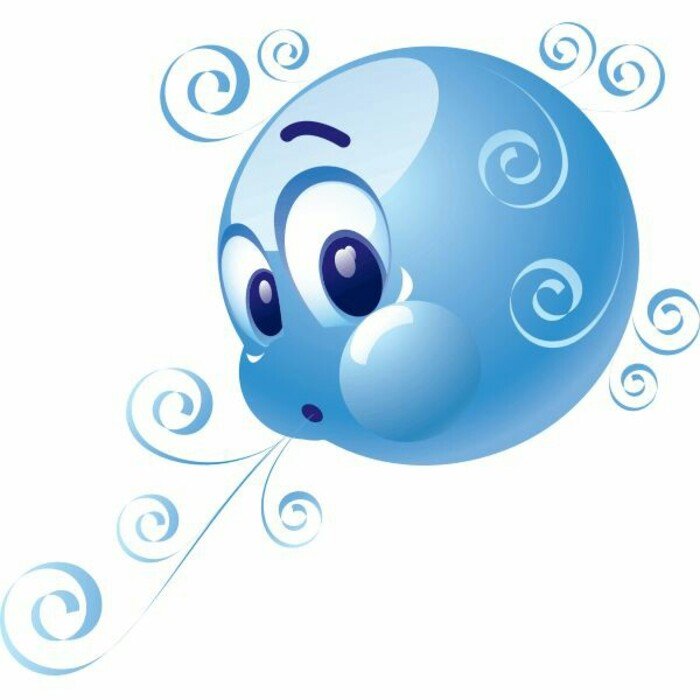 Приложение  3Опыты  «Свойства воздуха»1. «Воздух занимает пространство»Материалы: сосуд, наполненный водой, стаканПриём:  Перевернутый вверх дном стакан опустить в широкий сосуд, наполненный водой.Вывод: вода не может заполнить стакан, потому что воздух, находящийся в стакане. не «уступает» своего места воде.2. «Воздух можно сжать»Материалы: шприц без иголкиПрием: Возьмем шприц. Плотно прикроем пальцем левой руки отверстие шприца, а правой рукой нажмем на поршень. Потом, не убирая пальца от отверстия, отпускаем поршень. Что чувствуем?Вывод: воздух можно сжать3. «Воздух сжимаем и упруг»Материалы: воздушные шарики, ниточкиПрием: Надуйте шарик, перевяжите ниточкой. Чем заполнен шарик? Попробуйте его надавить. Что вы наблюдаете? Вывод: воздух можно сжать, он упруг4. «При нагревании воздух расширяется, при охлаждении сжимается. Теплый воздух  легче холодного»Материалы:  сосуд с горячей водой, сосуд с холодной водой, воздушный  шарик, бутылочка Прием: Закрепить воздушный  шарик  на бутылке. Погрузить конструкцию в горячую воду. Воздух в бутылке нагревается, расширяется, шарик надувается. Потом перемещаем бутылку с шариком в холодную воду или оставим остывать на воздухе. Объем воздуха в бутылке уменьшается, шарик сдувается.Вывод: при нагревании воздух расширяется, при охлаждении сжимается.5 «Воздух легче воды, то есть менее плотный, чем вода   Плавающий мандарин» Материалы: 2мандарина, большая  миска с водой.Прием: Один мандарин  положим в миску с водой. Он будет плавать. И даже, если очень постараться, утопить его не удастся. Очистим второй мандарин и положим его в воду. Мандарин  утонул! Как же так? Два одинаковых мандарина, но один утонул, а второй плавает! Почему? В мандариновой  кожуре есть много пузырьков воздуха. Они выталкивают мандарин на поверхность воды. Без кожуры мандарин тонет, потому что тяжелее воды, которую вытесняет.Вывод: мандарин не тонет в воде, потому что в его кожуре есть воздух и он удерживает его на поверхности воды.6 «Воздух легче воды, то есть менее плотный, чем вода. Теннисный мячикМатериалы: большая  миска с водой, теннисный мячикПрием: Возьмите чашку с водой. Попробуйте утопить в ней теннисный шарик. Что наблюдаете? Почему утопить нельзя? Вывод:  теннисный мячик не тонет в воде, потому что  он наполнен воздухом, а воздух легче водыПриложение 4Задание: прочитать текст и подчеркнуть опорные слова -  где человек нашел применение таких свойств воздуха, как сжимаемость и упругость«Сжатый воздух может остановить на полном ходу даже железнодорожный состав. Воздушные тормоза установлены в автобусах, троллейбусах, составах метро. Воздух обеспечивает звучание духовых, ударных, клавишно-духовых инструментов. Когда барабанщик ударяет палочками по туго натянутой коже барабана, она колеблется, а воздух внутри барабана производит звук. В больницах установлены аппараты вентиляции легких: если человек не может самостоятельно дышать, его подключают к такому аппарату, который через специальную трубку подает в легкие обогащенный кислородом сжатый воздух. Сжатый воздух используют везде: в книгопечатании, строительстве, ремонте»Приложение  5Свойство «Воздух плохо проводит тепло»Выступление  теоретиков1.Ни варежки, ни пальто, ни шапка сами не греют. Они лишь хорошо берегут тепло. Не выпускают его наружу. Разная одежда бережёт тепло по – разному. 2.В матерчатых варежках холоднее, чем в вязаных, а в вязаных холоднее, чем в меховых. Но, одевая первые, вторые или третьи, мы всегда одеваем ещё одни – воздушные. 3.Берегут тепло и не пропускают холод вовсе не нитки ткани, а воздух, который прячется между ними. Чем пушистее, чем ворсистее ткань – тем больше в ворсинках воздуха. А чем больше воздуха, тем нам теплее.Приложение  6Игра «Данетка (+, -)1. Воздух хорошо проводит тепло 2.При нагревании воздух расширяется3. Воздух можно сжать4. Горячий воздух тяжелее  холодного.5. Валенки теплее зимних сапог6.При охлаждении воздух расширяется1234567891012345678910-+-++-++-+Правила поведения во время проведений опытов и экспериментов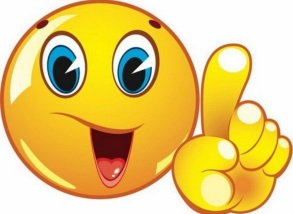 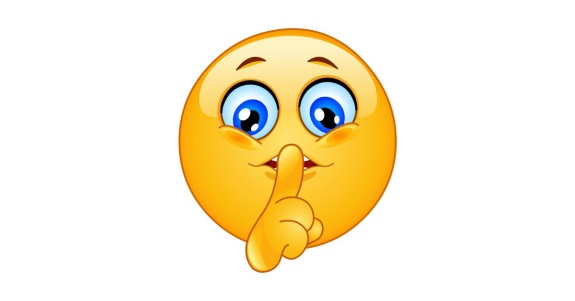 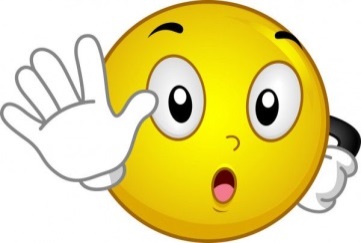 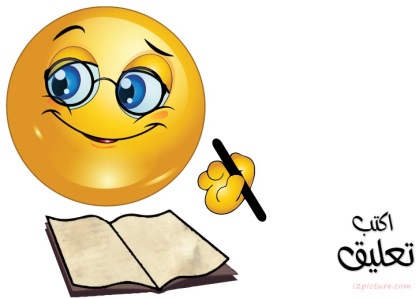  Приложение 2 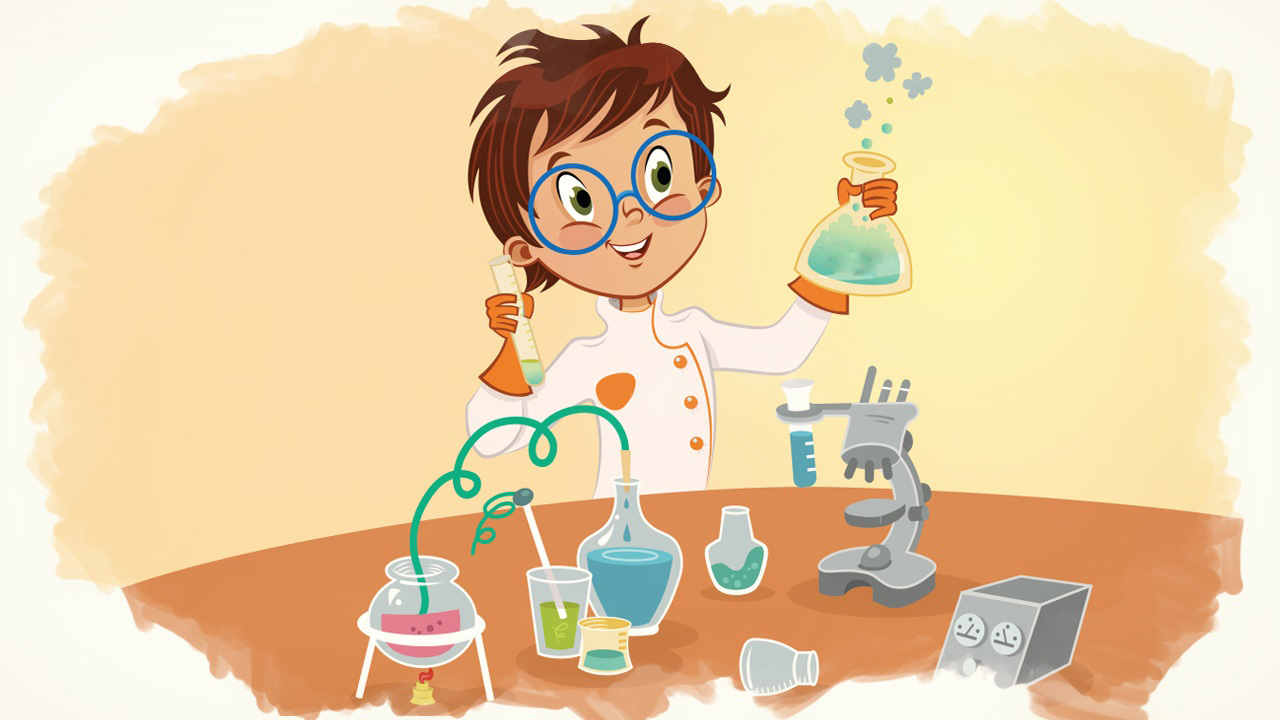 свойство воздухаиспользование человеком112234545566